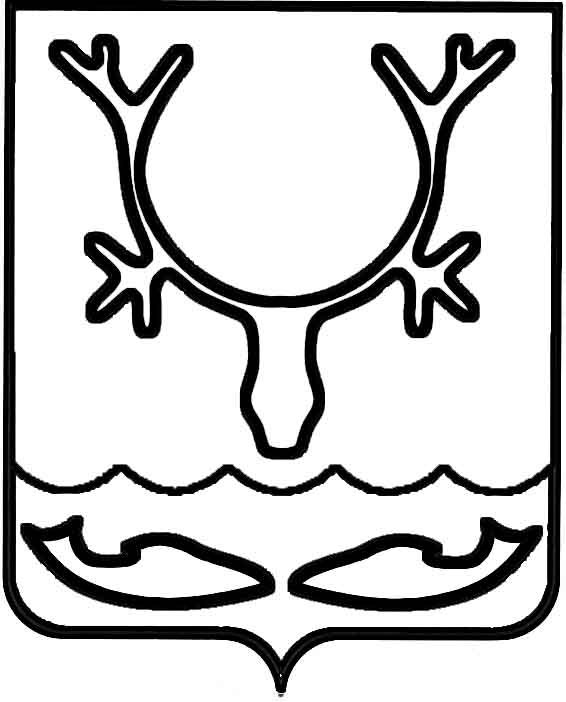 Администрация МО "Городской округ "Город Нарьян-Мар"ПОСТАНОВЛЕНИЕот “____” __________________ № ____________		г. Нарьян-МарОб организации и проведении городского конкурса "Лучший предприниматель года"В соответствии с Федеральным законом от 06.10.2003 № 131-ФЗ "Об общих принципах организации местного самоуправления в Российской Федерации", Федеральным законом от 24.07.2007 № 209-ФЗ "О развитии малого и среднего предпринимательства в Российской Федерации", в рамках реализации муниципальной программы МО "Городской округ "Город Нарьян-Мар" "Создание условий для экономического развития", утвержденной постановлением Администрации МО "Городской округ "Город Нарьян-Мар" от 11.10.2013 № 2061, Администрация МО "Городской округ "Город Нарьян-Мар"П О С Т А Н О В Л Я Е Т:Внести в Положение "Об организации и проведении городского конкурса "Лучший предприниматель года", утвержденное постановлением Администрации МО "Городской округ "Город Нарьян-Мар" от 18.08.2014 № 1987 (далее – Положение) следующие изменения:В пункте 1.2. в шестом абзаце слова "МТО" заменить словами "материально-технического обеспечения";В третьем абзаце пункта 6.5. слова "и запрашивать у них информацию" исключить;Пункт 6.6. изложить в следующей редакции: "Победителем конкурса признается заявка, получившая наибольшее количество баллов.В случае если несколько участников конкурса набирают одинаковое количество баллов, победителем признается участник, чья заявка была зарегистрирована раньше других.";Пункт 7.2. изложить в следующей редакции:"Победитель конкурса награждается памятным знаком и грантом в размере 50 000 (Пятьдесят тысяч) рублей.".В разделе 7 пункты 7.6., 7.7., 7.8., 7.9. исключить;Положение дополнить разделами 8, 9, 10 следующего содержания: "8.	Порядок и условия предоставления грантаГрант предоставляется на безвозмездной и безвозвратной основе                   на развитие собственного бизнеса.Грант предоставляется на возмещение затрат, связанных с развитием собственного бизнеса, а именно:	-	приобретение имущества (зданий, строений, сооружений, машин                      и оборудования, транспортных средств (кроме легкового автотранспорта)), сырья         и материалов (в том числе строительных), производственного и хозяйственного инвентаря;	-	приобретение компьютерного программного обеспечения;	-	проведение работ по ремонту и (или) строительству помещений (зданий), работ по благоустройству прилегающей территории, в том числе сторонними организациями.8.3.	С победителем конкурса заключается договор на предоставление гранта в течение 10 календарных дней с момента официального опубликования результатов конкурса по форме согласно приложению № 5 к настоящему Положению.8.4.	Организатор конкурса в течение 3 (трех) рабочих дней готовит проект распоряжения о выделении средств на предоставление гранта.8.5.	Уполномоченный орган на основании распоряжения о предоставлении гранта перечисляет средства на расчетный счет победителя.8.6.	Грант считается предоставленным в день списания средств со счета Администрации МО "Городской округ "Город Нарьян-Мар" на расчетный счет победителя.8.7.	Средства должны быть использованы в течение 1 (одного) года после списания средств со счета Администрации МО "Городской округ "Город           Нарьян-Мар" на расчетный счет победителя конкурса.8.8.	Получатель гранта предоставляет организатору конкурса отчет                    об использовании гранта по форме и в сроки, предусмотренные договором                     о предоставлении гранта.8.9.	Организатором конкурса в установленном порядке вносится запись            о предоставленной поддержке в реестр субъектов малого и среднего предпринимательства – получателей поддержки в течение 5 (пяти) дней со дня перечисления гранта на расчетный счет получателя гранта.Ответственность и контроль за целевымиспользованием гранта и порядок возвратаГрант подлежит возврату в бюджет муниципального образования                в следующих случаях:	-	в случае если грант использован не по целевому назначению и (или) не использован в срок, предусмотренный договором о предоставлении гранта;	-	в случае установления факта представления ложных либо намеренно искаженных сведений;	-	в иных случаях, предусмотренных законодательством Российской Федерации.9.2.	Контроль целевого использования бюджетных средств и выполнения условий договора осуществляется органами муниципального контроля.9.3.	Грант, перечисленный получателю, подлежит возврату в бюджет муниципального образования в течение 30 календарных дней с момента получения требования о возврате гранта путем перечисления денежных средств на лицевой счет Администрации МО "Городской округ "Город Нарьян-Мар" в сумме, указанной в требовании.9.4.	При отказе получателя гранта от возврата суммы гранта, указанной           в требовании, взыскание производится в порядке, установленном законодательством Российской Федерации.10. Порядок утверждения отчетаОтчет, представленный получателем гранта, рассматривается                  на заседании комиссии.При необходимости получатель гранта может быть приглашен                на заседание комиссии.Решение об утверждении отчета оформляется протоколом, который подписывают члены комиссии, присутствующие на заседании комиссии. Утвержденный отчет подписывается председателем комиссии.".1.7.	Положение дополнить Приложением 5 следующего содержания:"Приложение № 5к Положению об организации                                                                                   и проведении городского конкурса"Лучший предприниматель года"Договоро предоставлении грантаг. Нарьян-Мар                                                                       "____" _________ 20___ г.Администрация МО "Городской округ "Город Нарьян-Мар", в дальнейшем "Грантодатель", в лице ________________________, действующего на основании _____________________________________________________, с одной стороны, и______________________________________________________________________,       (полное наименование организации)именуемый(-ое) в дальнейшем "Грантополучатель", в лице _______________________________________________________________________,                    (должность, фамилия, имя, отчество руководителя организации)действующего на основании _______________________________________________________________________,                                                        (указывается документ и его реквизиты)с другой стороны, на основании решения конкурсной комиссии по определению победителя городского конкурса "Лучший предприниматель года" (протокол  заседания от "__" _____________ 20____ г.) заключили настоящий Договор                 о нижеследующем.1. Предмет ДоговораПредметом Договора является предоставление Получателю гранта           на развитие собственного бизнеса за счет средств бюджета МО "Городской округ "Город Нарьян-Мар".1.2.	Грант носит целевой характер и предоставляется на возмещение затрат, связанных с организацией и развитием собственного бизнеса, а именно:	-	приобретение имущества (зданий, строений, сооружений, машин                      и оборудования, транспортных средств (кроме легкового автотранспорта)), сырья         и материалов (в том числе строительных), производственного и хозяйственного инвентаря;	-	приобретение компьютерного программного обеспечения;	-	проведение работ по ремонту и (или) строительству помещений (зданий), работ по благоустройству прилегающей территории, в том числе сторонними организациями.2. Размер гранта2.1.	Сумма гранта составляет 50 000 (Пятьдесят тысяч) рублей 00 копеек.3. Права и обязанности Сторон3.1.	Грантополучатель имеет право на получение гранта за счет средств городского бюджета.3.2.	Грант перечисляется Грантодателем на расчетный счет Грантополучателя в течение 10 рабочих дней со дня подписания настоящего  Договора в соответствии с условиями, определенными настоящим Договором,           при наличии лимитов бюджетных обязательств на соответствующий финансовый год.В случае изменения расчетного счета Грантополучатель обязан                           в однодневный срок в письменной форме сообщить об этом Грантодателю                           с указанием новых реквизитов расчетного счета. В противном случае все риски, связанные с перечислением Грантодателем суммы гранта, несет Грантополучатель.3.3.	Грантополучатель обязан обеспечить целевое использование гранта.3.4.	Грантодатель вправе осуществлять контроль за целевым использованием бюджетных средств.3.5.	Грантополучатель обязуется:3.5.1.	Использовать грант исключительно на развитие собственного бизнеса.3.5.2.	Возвратить грант в течение тридцати календарных дней по требованию и на счет Грантодателя в случае расторжения Грантодателем настоящего Договора       в соответствии с подпунктом 5.1. раздела 5 настоящего Договора или в случаях:	-	если грант использован не по целевому назначению и (или) не использован        в срок, предусмотренный договором о предоставлении гранта;	-	установления факта представления ложных либо намеренно искаженных сведений.3.5.3.	Представить Грантодателю отчет по форме согласно приложению 1          к настоящему Договору, с приложением копий подтверждающих документов               с предъявлением их оригиналов, в течение 15 дней по истечении 1 (одного) года после списания средств со счета Администрации МО "Городской округ "Город Нарьян-Мар" на расчетный счет победителя.3.6.	Грантополучатель имеет право отчитаться ранее установленного срока.3.7.	Отчет, представленный Грантополучателем, рассматривается                     на заседании комиссии.3.8.	Грантополучатель не вправе передавать грант третьим лицам.4. Ответственность Сторон4.1.	 За неисполнение или ненадлежащее исполнение обязательств                   по настоящему Договору Стороны несут ответственность в соответствии                       с законодательством Российской Федерации.4.2.	 Грантополучатель несет ответственность за достоверность представляемой Грантодателю информации.4.3.	Грантодатель обязан потребовать возврат гранта полностью или остаток гранта, не использованный Грантополучателем, в случае нарушения пункта 3.5.3. настоящего Договора, а также в случаях:	-	если грант использован не по целевому назначению и (или) не использован         в срок, предусмотренный договором о предоставлении гранта;	-	установления факта представления ложных либо намеренно искаженных сведений.4.4.	Грантополучатель обязан возвратить грант в полном объеме или его остаток в течение 30 календарных дней с момента получения требования о возврате гранта путем перечисления денежных средств на лицевой счет Грантодателя.5. Расторжение Договора5.1.	Настоящий Договор может быть расторгнут досрочно:5.1.1.	По соглашению сторон.5.1.2.	По решению суда.5.1.3.	В одностороннем порядке Грантодателем в случае нарушения Грантополучателем условий настоящего Договора.5.2.	В случае досрочного расторжения настоящего Договора Грантополучатель возвращает сумму гранта в полном объеме или остаток неиспользованного гранта.6. Разрешение споров6.1.	В случае возникновения споров по настоящему Договору стороны принимают меры к их разрешению путем переговоров.6.2.	В случае невозможности урегулирования споров по настоящему Договору путем переговоров споры разрешаются в судебном порядке в соответствии                   с законодательством Российской Федерации.7. Заключительные положения7.1.	Стороны освобождаются от частичного или полного исполнения обязательств по настоящему Договору, если это неисполнение явилось следствием обстоятельств непреодолимой силы, возникших после заключения настоящего  Договора в результате событий чрезвычайного характера, которые стороны не могли ни предвидеть, ни предотвратить разумными мерами.7.2.	Настоящий Договор вступает в силу со дня его подписания.7.3.	Настоящий Договор составлен в двух экземплярах, имеющих одинаковую юридическую силу, по одному для каждой из сторон.Адреса и реквизиты сторонОт Грантодателя                                                                      От Грантополучателя____________  _________________                  __________    ___________________ М.П. (подпись)          (Ф.И.О.)                                  М.П. (подпись)      (Ф.И.О.)Приложение 1к Договору о предоставлении гранта Отчет об использовании грантаНаименование Грантополучателя________________________________________Грант предоставлен по Договору о предоставлении гранта №_____ от ____________Всего:__________ руб. ___________________________________________________(сумма прописью)Перечень подтверждающих документов к отчету:1.2.3.Руководитель субъектамалого и среднего предпринимательства       ____________________         __________                                                                                     (должность руководителя, Ф.И.О.)             (подпись)Дата составления ____________________ 20___ г.".Настоящее постановление вступает в силу с момента его принятия               и подлежит официальному опубликованию.2810.20142613№п/пНаименование расходаФактическая  сумма расхода (руб.)АБВГлава МО "Городской округ "Город Нарьян-Мар" Т.В.Федорова